Предлагаем Вам рассмотреть промышленный майнинг в качестве готового бизнеса, при помощи которого Вы сможете зарабатывать от 40% годовых в иностранной валюте.О бизнесе:Бизнес в IT сфере показавший значительный рост в период пандемии - промышленный майнинг криптовалют с использованием специализированного оборудования (ASIC-майнеров) и соответствующей инфраструктурой для функционирования данного оборудования. Бизнес работает 24/7 365 дней в году, беспрерывно, с минимальным количеством требуемого времени на управление.Основные преимущества:Ежедневный доход в долларах США, не зависящий от просадок российского рынка.Огромный потенциал роста курса криптовалют (Рост стоимости Биткоина – 270% за 3 года, 9 млн. % за 10 лет)Полная бесплатная поддержка и обучение с нашей стороныГенеральный партнёр проекта ПАО «РосЭнергоАтом»Бизнес максимально прозрачный и полностью контролируемыйОтсутствие операционных расходов, человеческого фактора (сотрудников), полностью пассивный доходОкупаемость от 6 месяцев в зависимости от выбранной стратегииСрок запуска от 1 календарного дняИнновационный бизнес - не так давно появился Низкий порог входа от 300трМасштабирование до любых суммОбъём рынка криптовалют более 200 млрд Долларов СШАМолодой развивающийся рынокГолубой океан в отличии от красных - классических рынков Трансграничность цифровых активовБез затрат на маркетинг - все мощности всегда на 100% востребованы Без затрат на фонд оплаты трудаВарианты входа:Доходность рассчитана по состоянию на 28.07.2020 год*О компании Intelion MiningКомпания Intelion Mining работает в сфере майнинга криптовалют с начала 2017 года. Изначально целью компании было приобретение и размещение собственного оборудования для майнинга. Для этого была найдена площадка в городе Тула, построена необходимая инфраструктура и собрана команда технических специалистов для контроля работы оборудования, сервисного обслуживания и разработки программного обеспечения для майнинга. 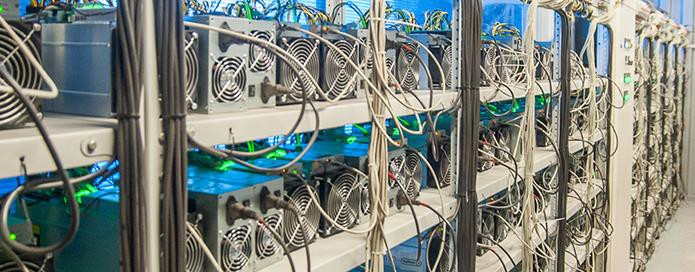 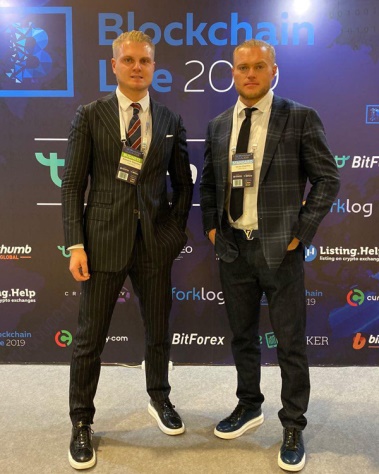 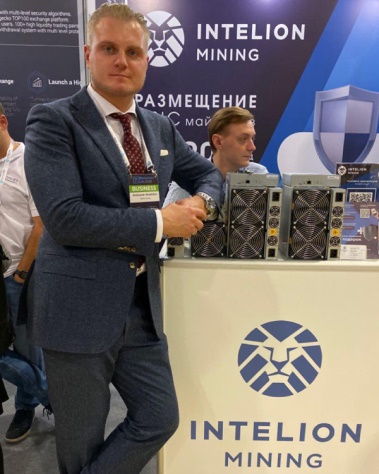 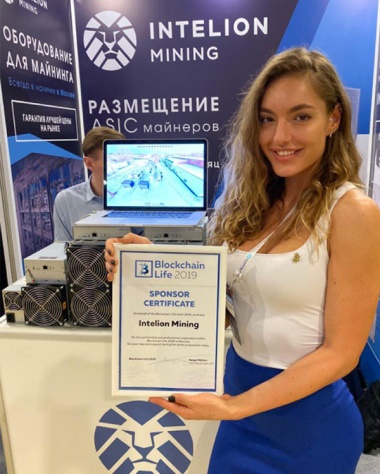 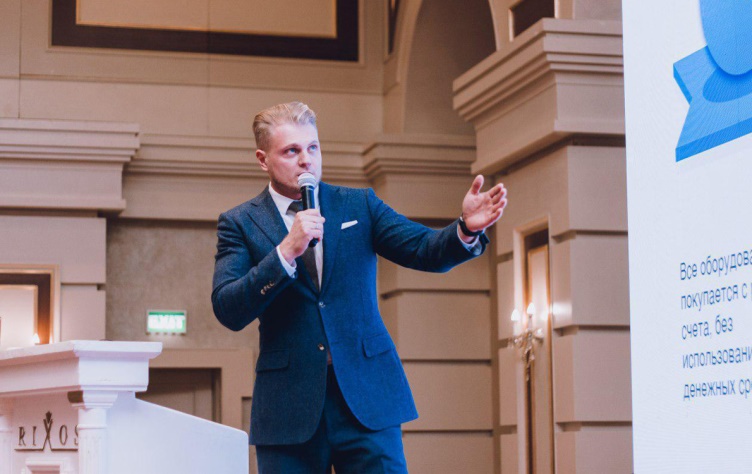 Учитывая весь полученный опыт реализации данного проекта, было принято решение расширить площадку и выйти на рынок с предложением размещения оборудования в нашем дата-центре, а также начать оказывать и другие смежные услуги.На сегодняшний день специализация компании – комплексные решения для майнинга, включая размещение оборудования на хостинге, прямые поставки оборудования, сервис и ремонт, гарантийное обслуживание, разработка программного обеспечения для майнинга.
Совместная площадка АО «Концерн Росэнергоатом»
и Intelion Mining с доступной общей мощностью 32 мВт/час
(Тверская область, территория Калининской АЭС)
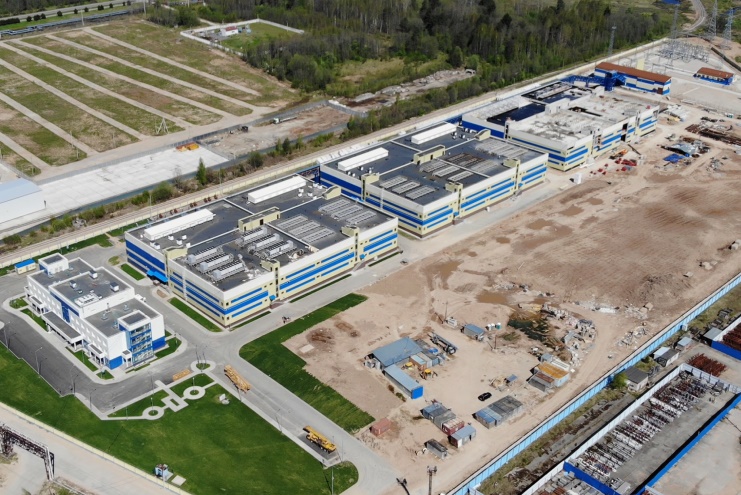 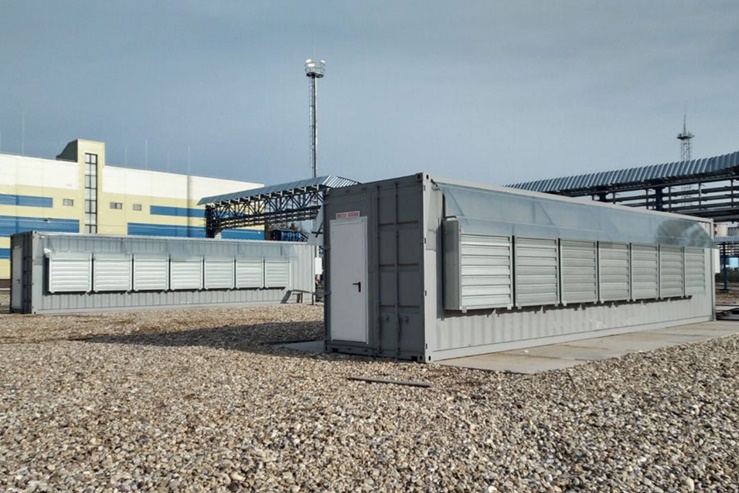 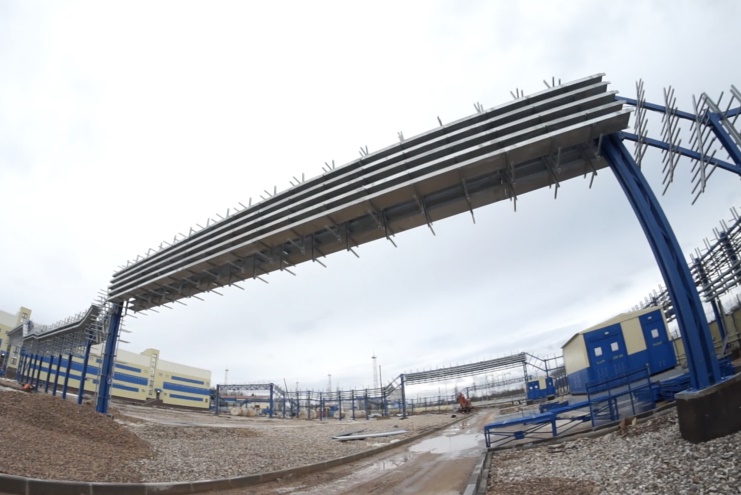 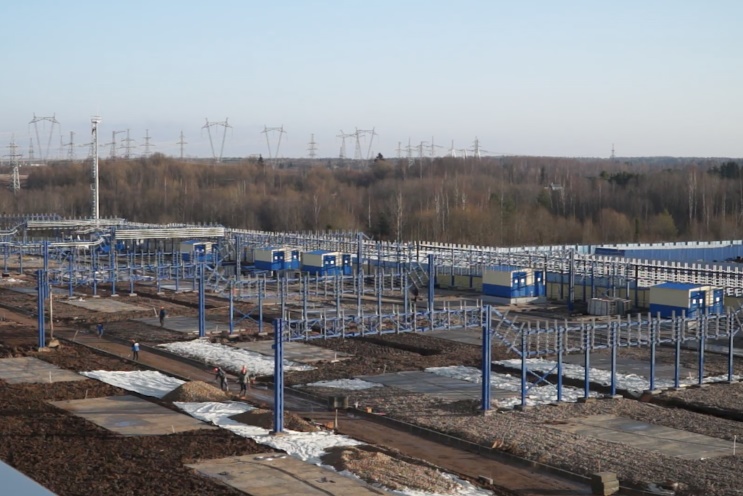 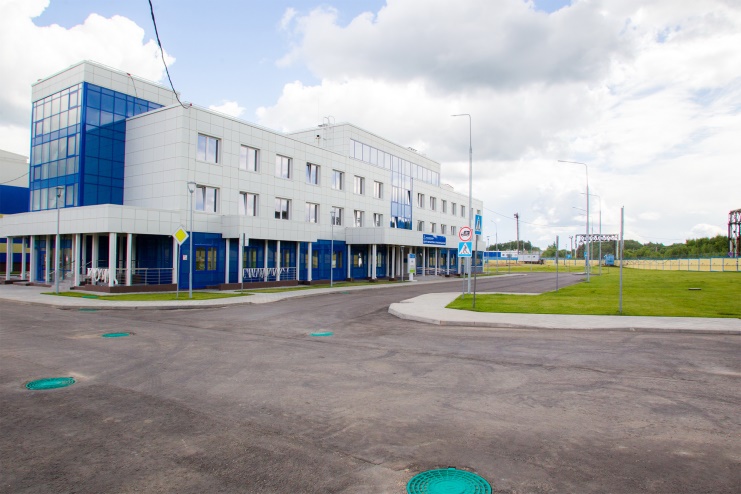 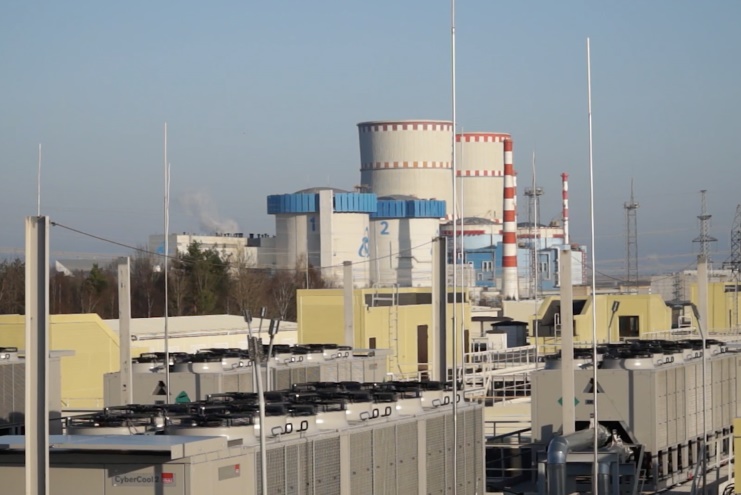 
Площадка Intelion Mining с освоенной мощностью 4,8 мВт/час
(г. Тула, территория завода ПАО «Тулачермет»)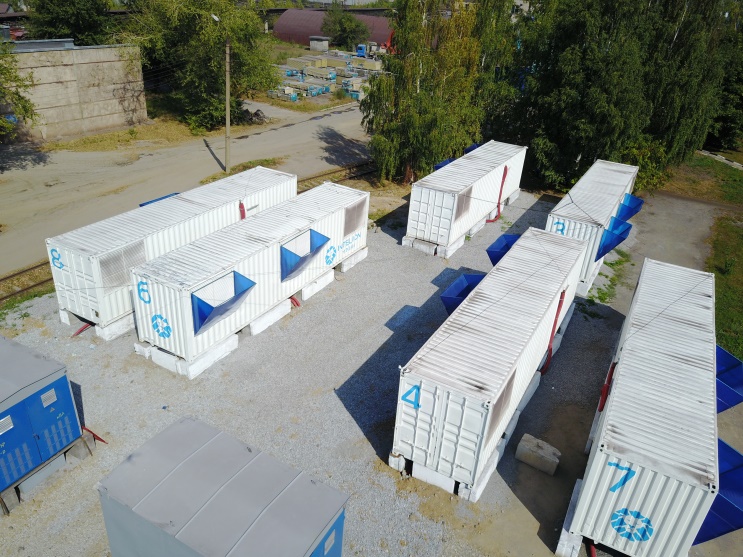 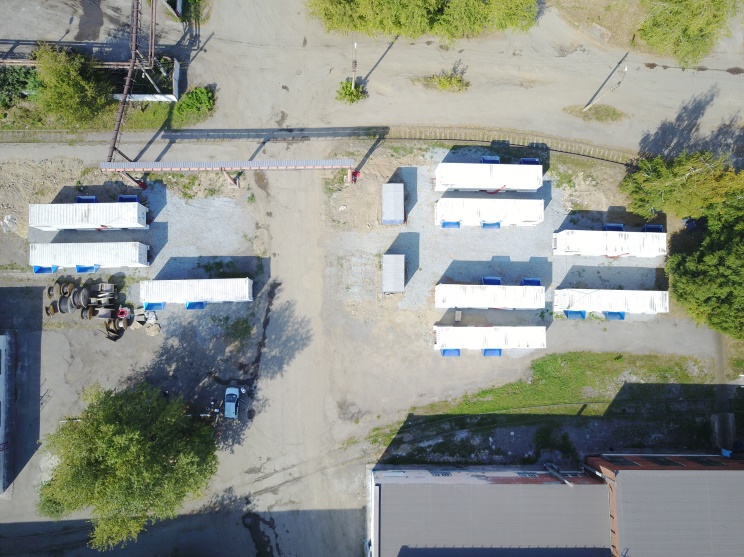 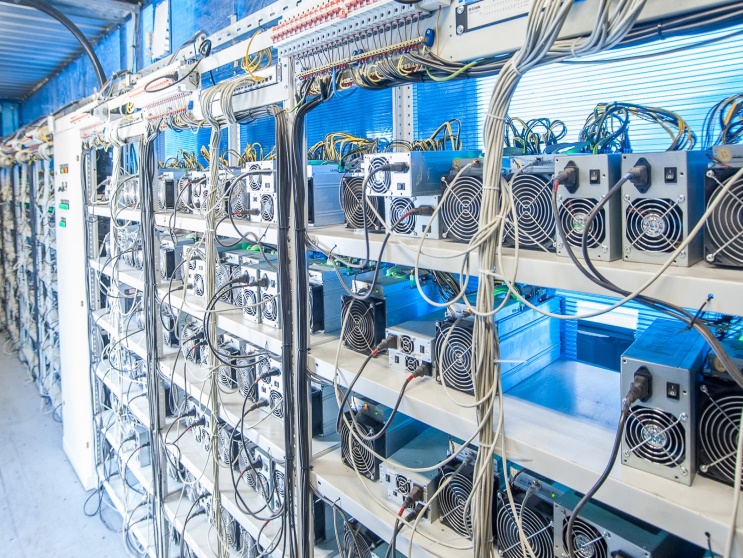 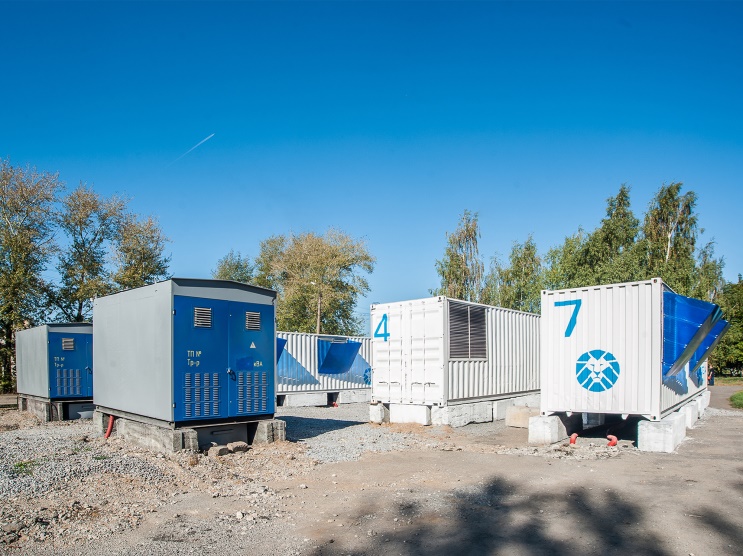 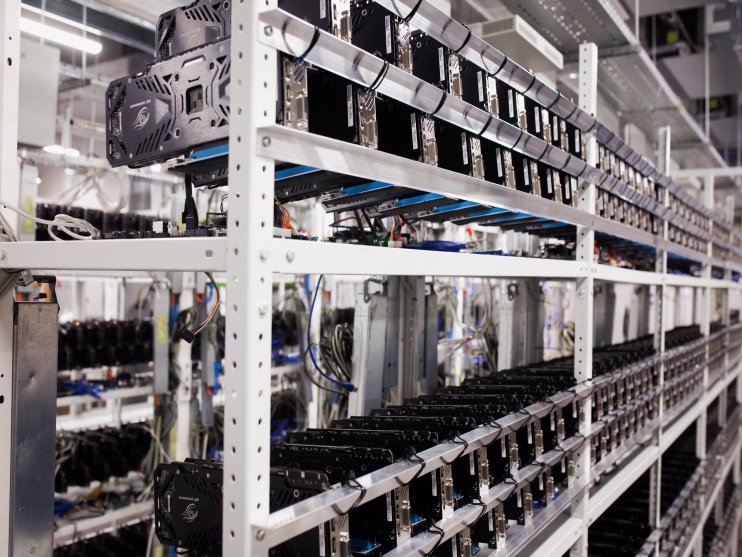 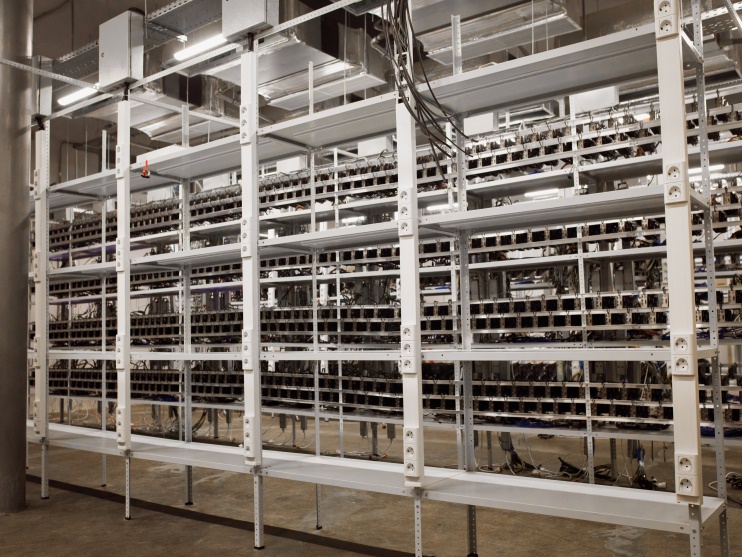 КонтактыINTELION MININGwww.intelionmine.ru+7 495 255 33 33 | +7 985 467 33 94info@intelionmine.ru
Мы в соцсетях:Instagram: https://instagram.com/intelion_mining/Facebook: https://www.facebook.com/intelionmine.ru/Telegram: https://t.me/Intelion_Mining_Russia/О нас в СМИ:2019 год, сюжет телеканала «Россия»: https://www.youtube.com/watch?v=dD_s5t6zC0c/Сумма (руб)Перечень оборудованияДоходность в месяц (руб)Расходы (руб)Срок окупаемости месяцев1 000 000Antminer S17 +70 Th/s – 6 штук86 52041 472223 000 000Antminer S19 95 Th/s – 13 штук254 75797 344195 000 000Antminer S19 95 Th/s – 21 штука411 532157 24819